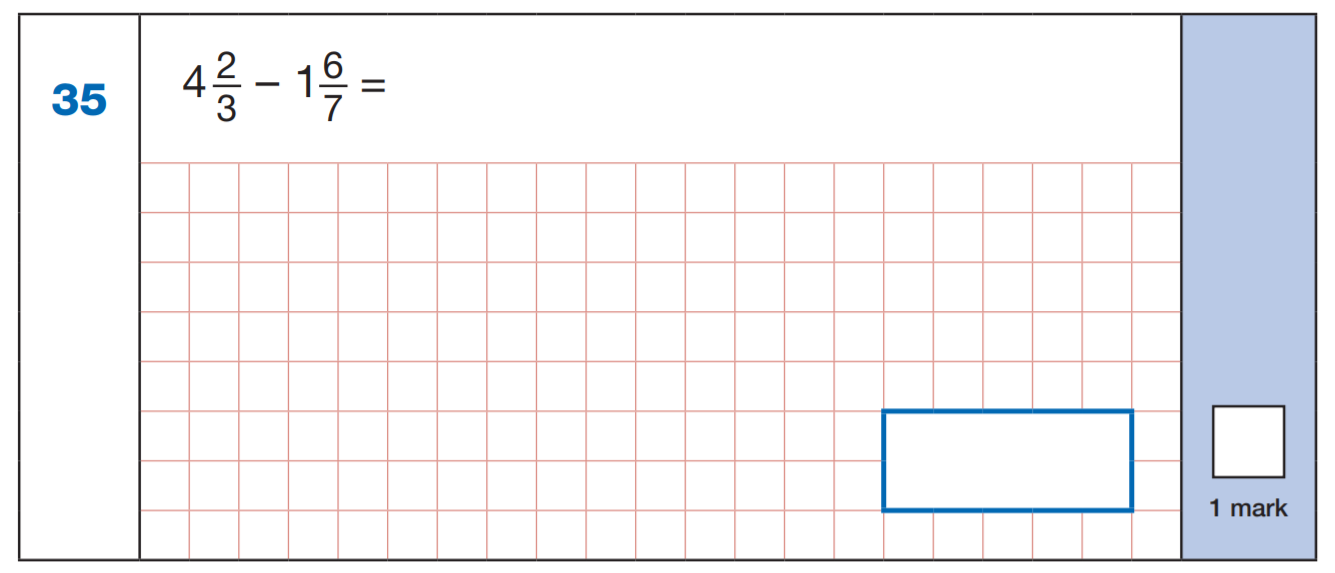 245, 679;  245, 689;  245, 699;  ________, _________First nameMiddle name(s)Last nameDate of birthSchool name